IcelandIcelandIcelandIcelandNovember 2023November 2023November 2023November 2023SundayMondayTuesdayWednesdayThursdayFridaySaturday123456789101112131415161718Icelandic Language Day192021222324252627282930NOTES: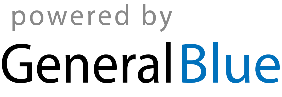 